ГБУ СО ЯО Некрасовский  дом-интернат для престарелых и инвалидов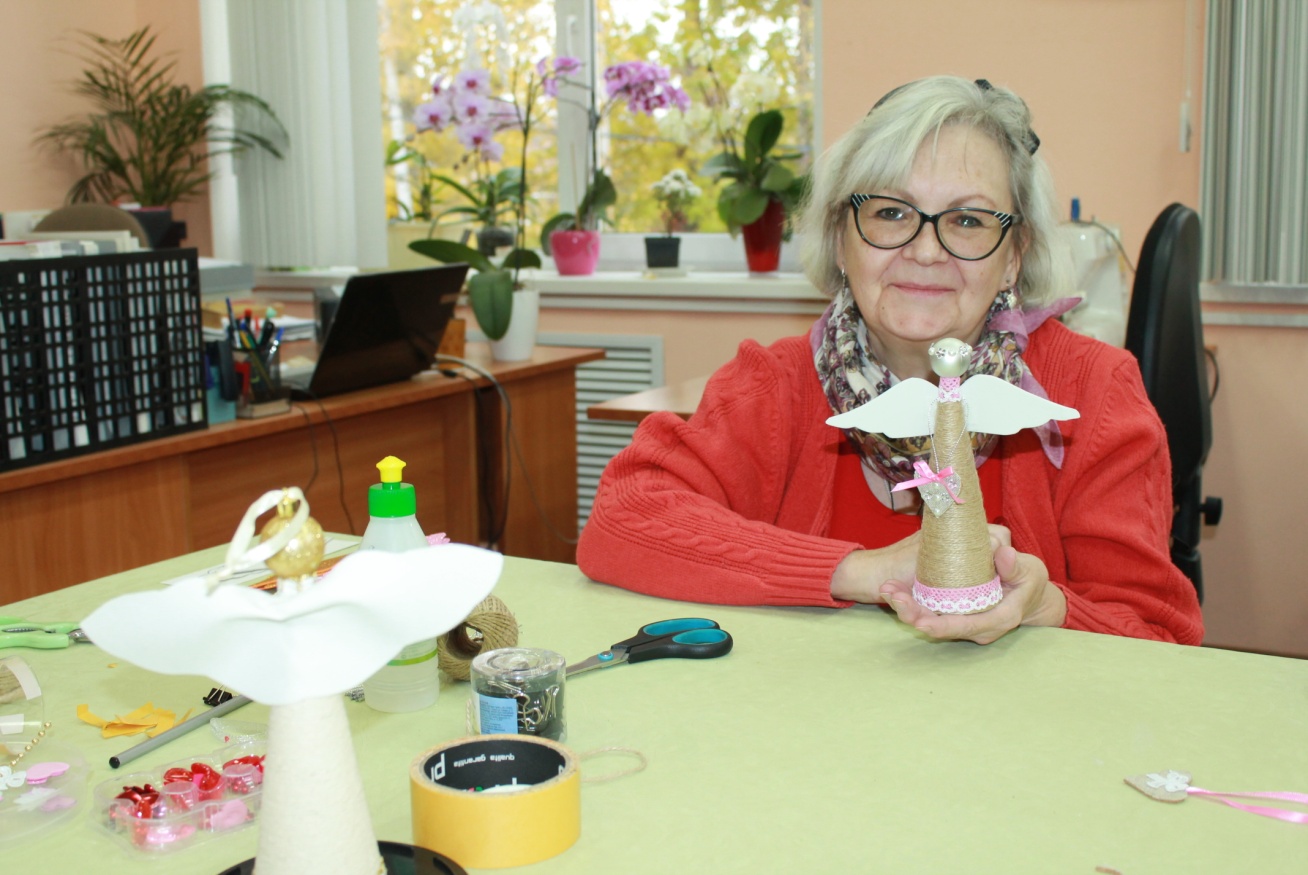 Мастер-класс«Сердечный ангел»                                                  Подготовила:инструктор по трудовой терапииЧернобровкина  Елена  Вилесовна.п. Некрасовское2018 г.«Сердечный Ангел»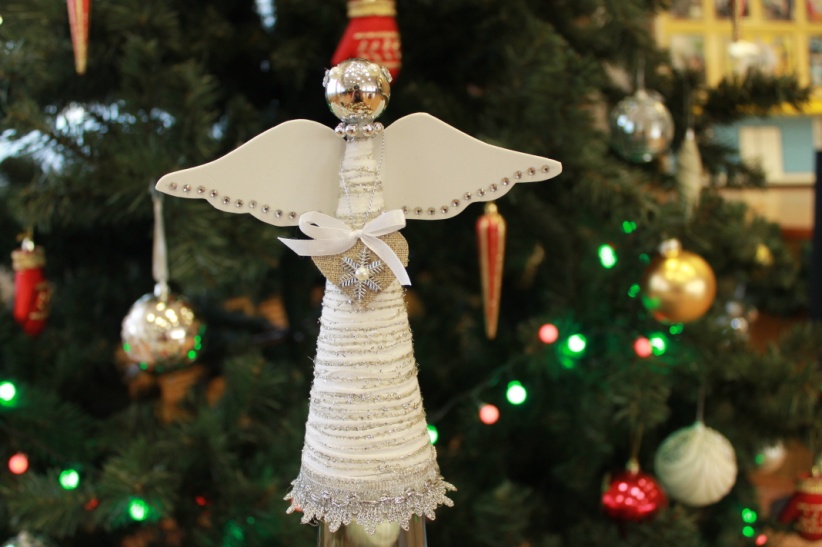 Рождественский ангел своими крылами –
В морозных узорах – рисует картинки,
Которые всем нам знакомы веками,
В них память растает сиреневой льдинкой.Плывут облака белоснежною ватой,
Прозрачной и легкой – как ангелов перья.
И где-то играют ночную сонату,
И тиканье часиков слышно за дверью… Светлана Климова.  В век инноваций и компьютерных технологий человечество стремится к уюту и натуральности. Именно поэтому поделки из джутового шпагата приобретают все большую популярность. Сегодня сложно сказать, кому первому пришла в голову идея изготовить из невзрачного и малопривлекательного материала интерьерные украшения. Но результат превзошел все ожидания: грубоватые поделки, указывающие на хороший вкус хозяев, стали неотъемлемым атрибутом эко-стиля.  Вот и мы решили не оставаться в стороне от модных тенденций, и предлагаем мастер-класс по джутовой филиграни.     Тема занятия: «Сердечный ангел».     На этом занятии с помощью умелых рук наших мастериц  бросовые материалы превратились в отличное украшение интерьера, которое можно подарить родным и близким. 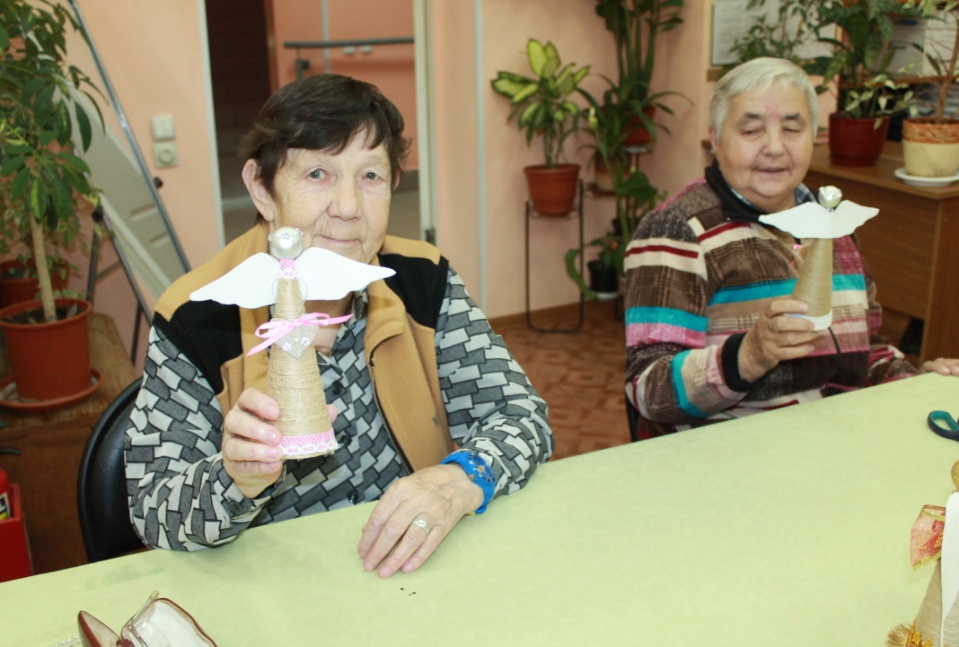         Материалы и оборудование: Пластиковый одноразовый бокал, от которого берем только конус.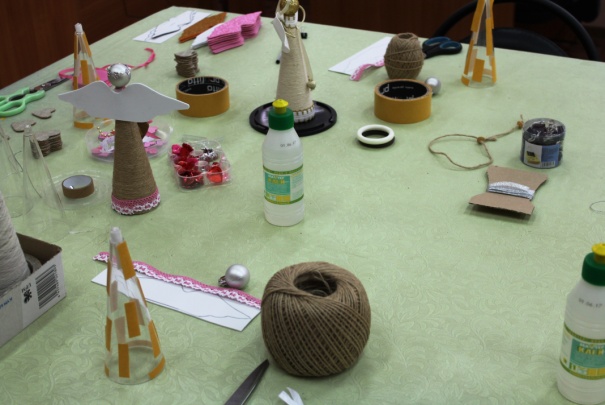 Елочный пластиковый шарик небольшого размера.Плотный фоамиран или фетр для основы крыльев.Для декора можно использовать любой материал. Мы предлагаем фоамиран, джут, стразы на клеевой основе, полубусины, тесьму, ленты.Клеевой пистолет, ножницы, двусторонний скотч, клей «Титан».
           Ход работы:С шарика снимаем крепеж, бокал оставляем без ножки, переворачиваем его узкой частью вверх.Наш конус обклеиваем полосками двухстороннего скотча и начинаем наматывать либо нитки, либо шпагат,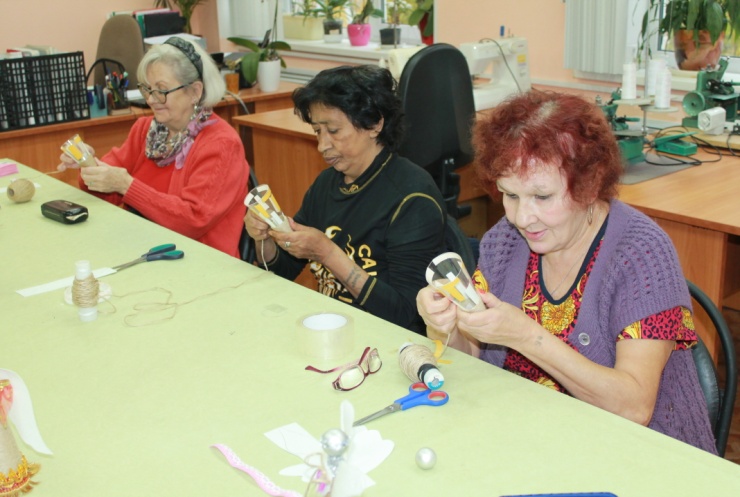 Декорируем основу, оборачивая по спирали сверху вниз конус нитками. Защитный слой со скотча снимаем по мере необходимости.  Укладываем витки нитки как можно плотнее друг к другу. Конец нити крепим клеем к бокалу.  По шаблону вырезаем крылья. Можно использовать фетр или фоамиран.Можно украсить крылья стразами на клеевой основе.Приклеиваем к верхушке конуса шарик, также украшаем его стразами.Украшаем саму фигурку тесьмой.Клеим сзади уже готовые крылья.Лицевую часть туловища можно украсить лентами или, как в нашем случае, повесить кулон-сердечко на металлизированной нитке. 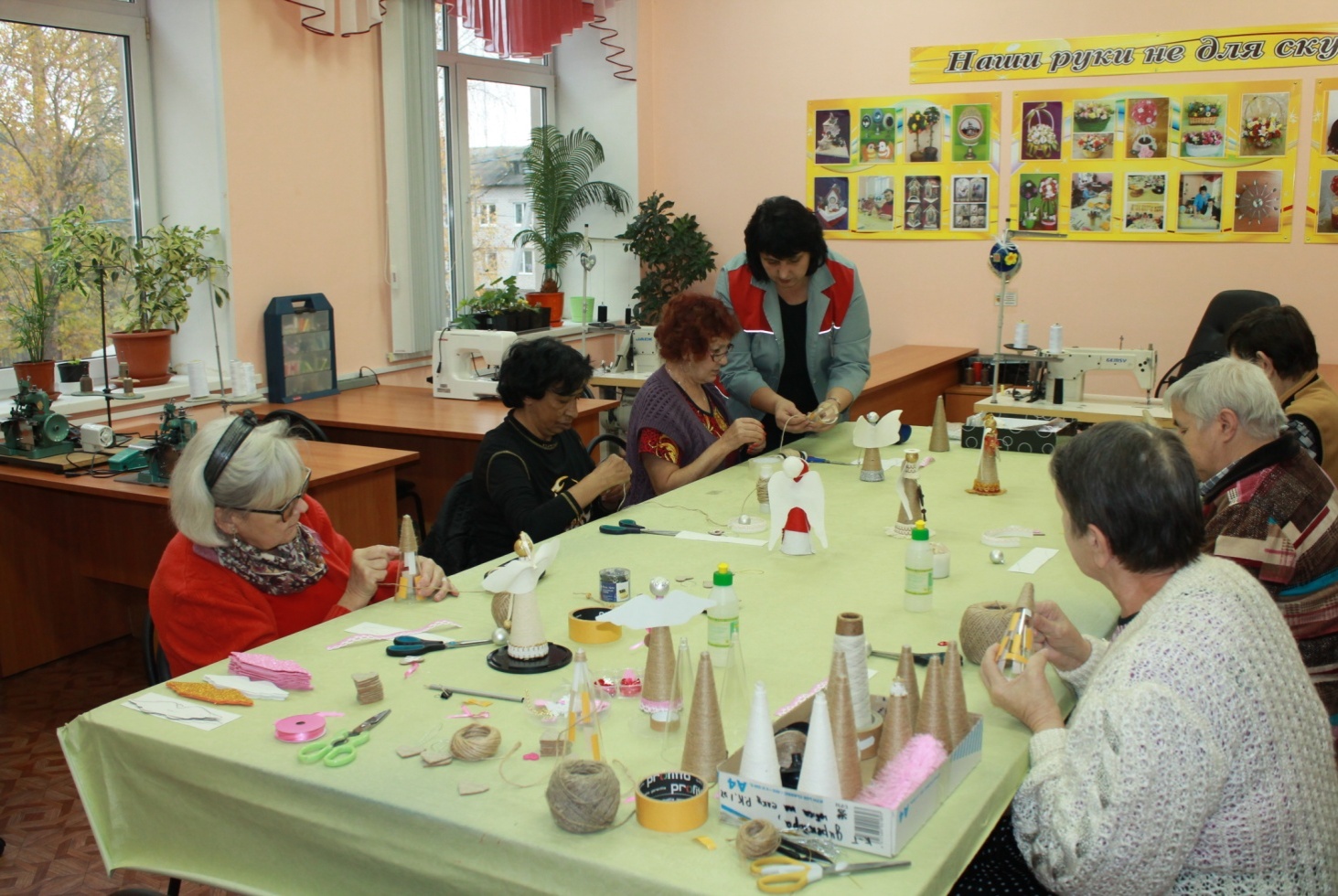 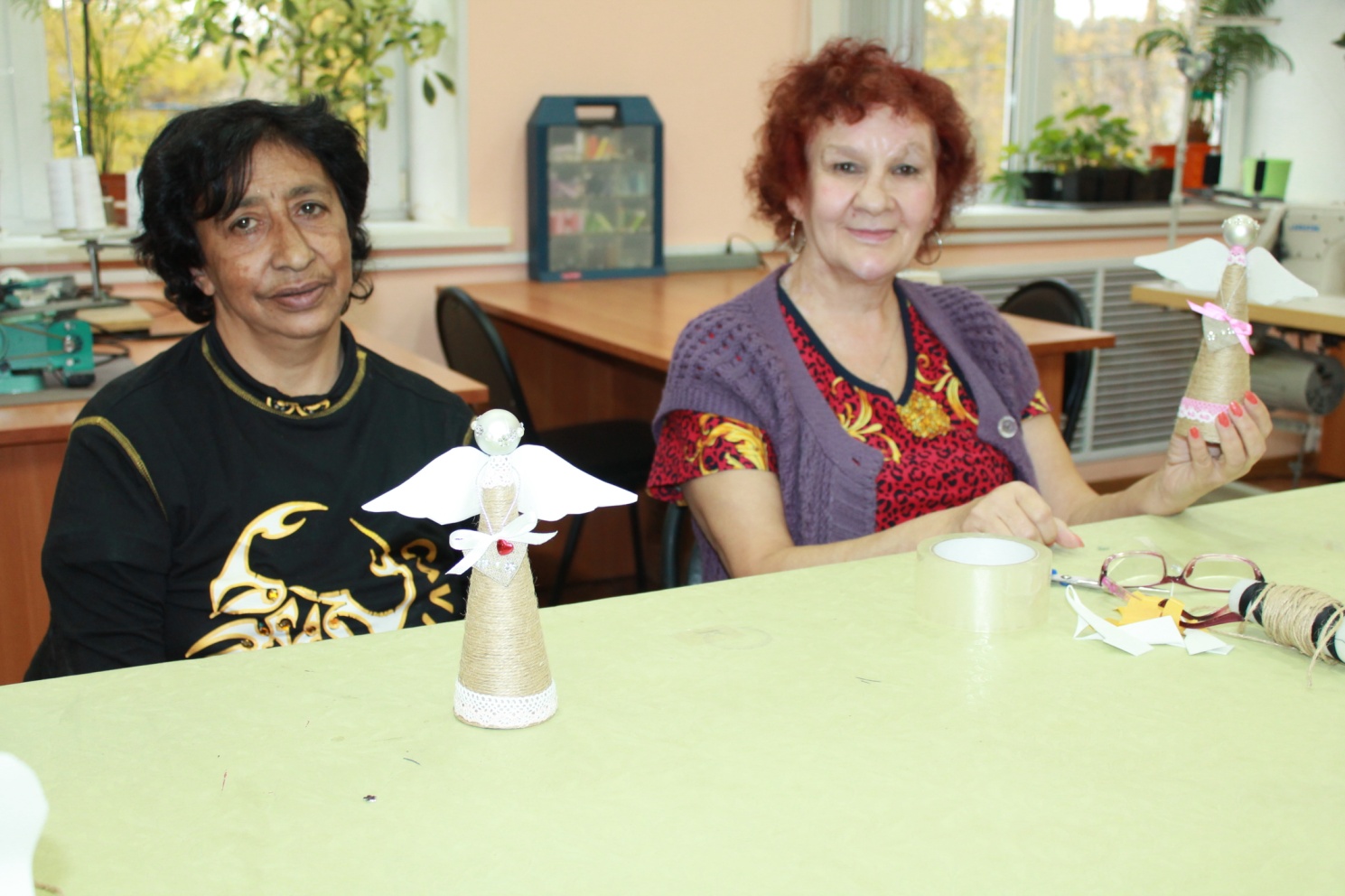 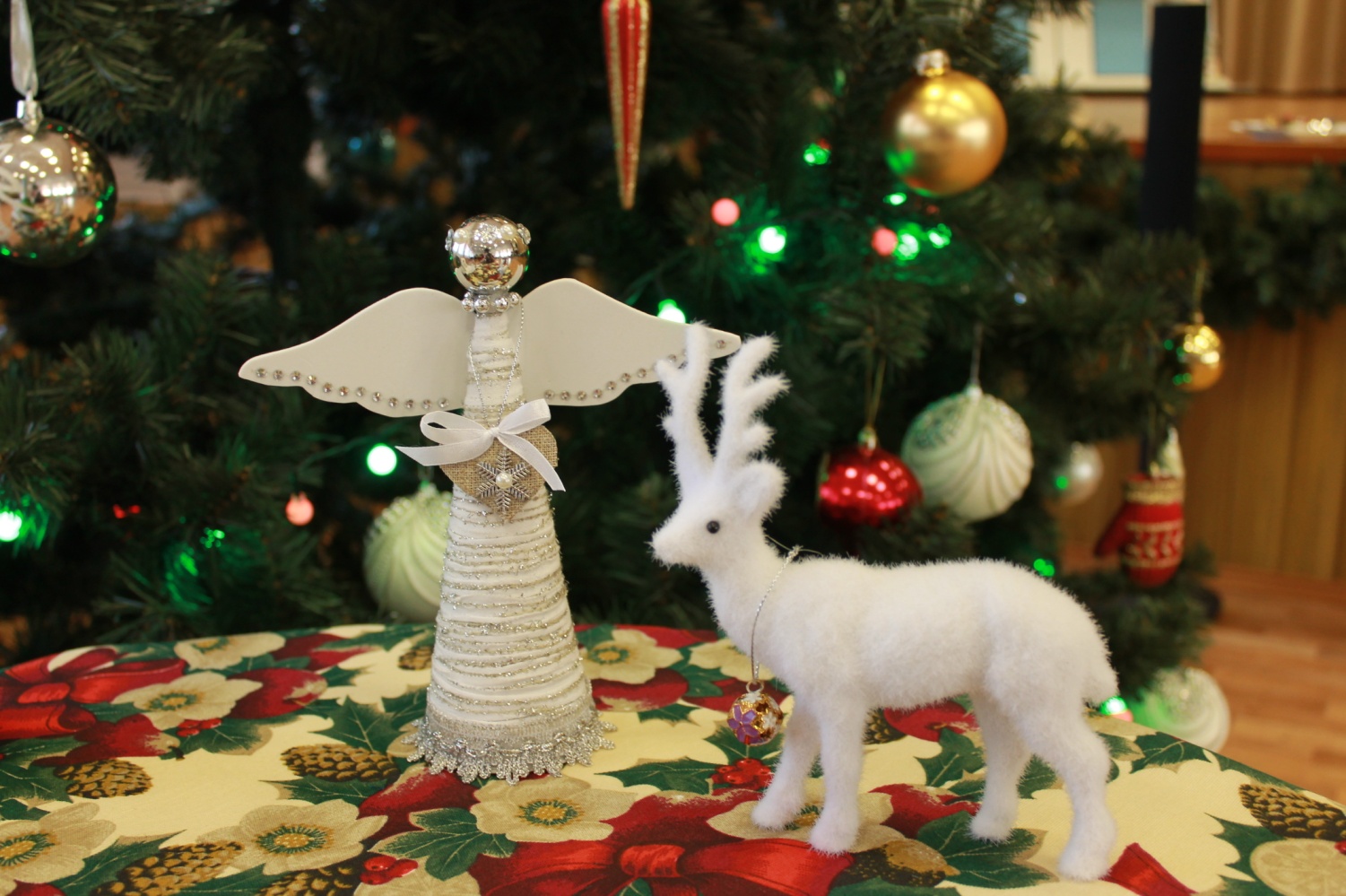 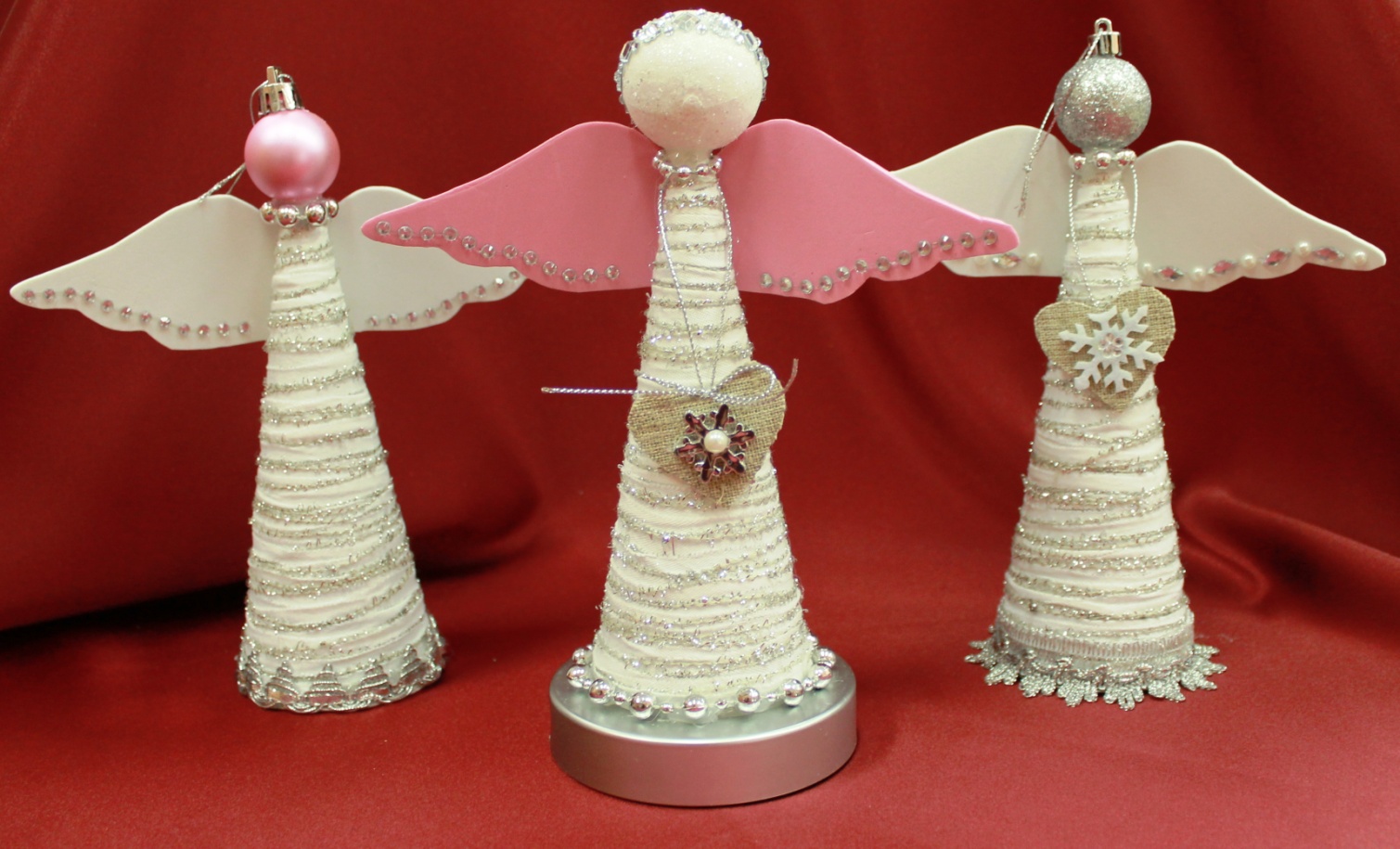 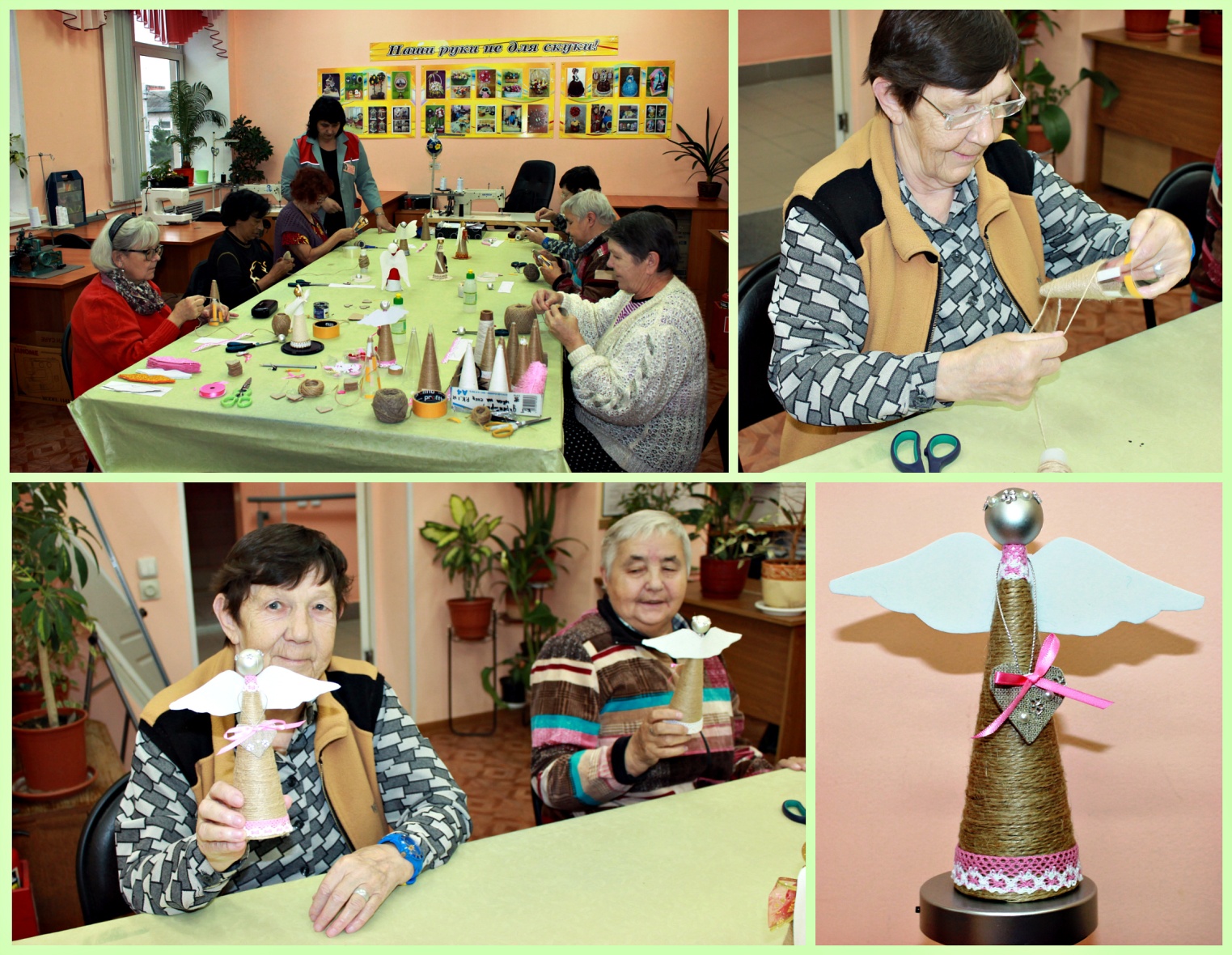 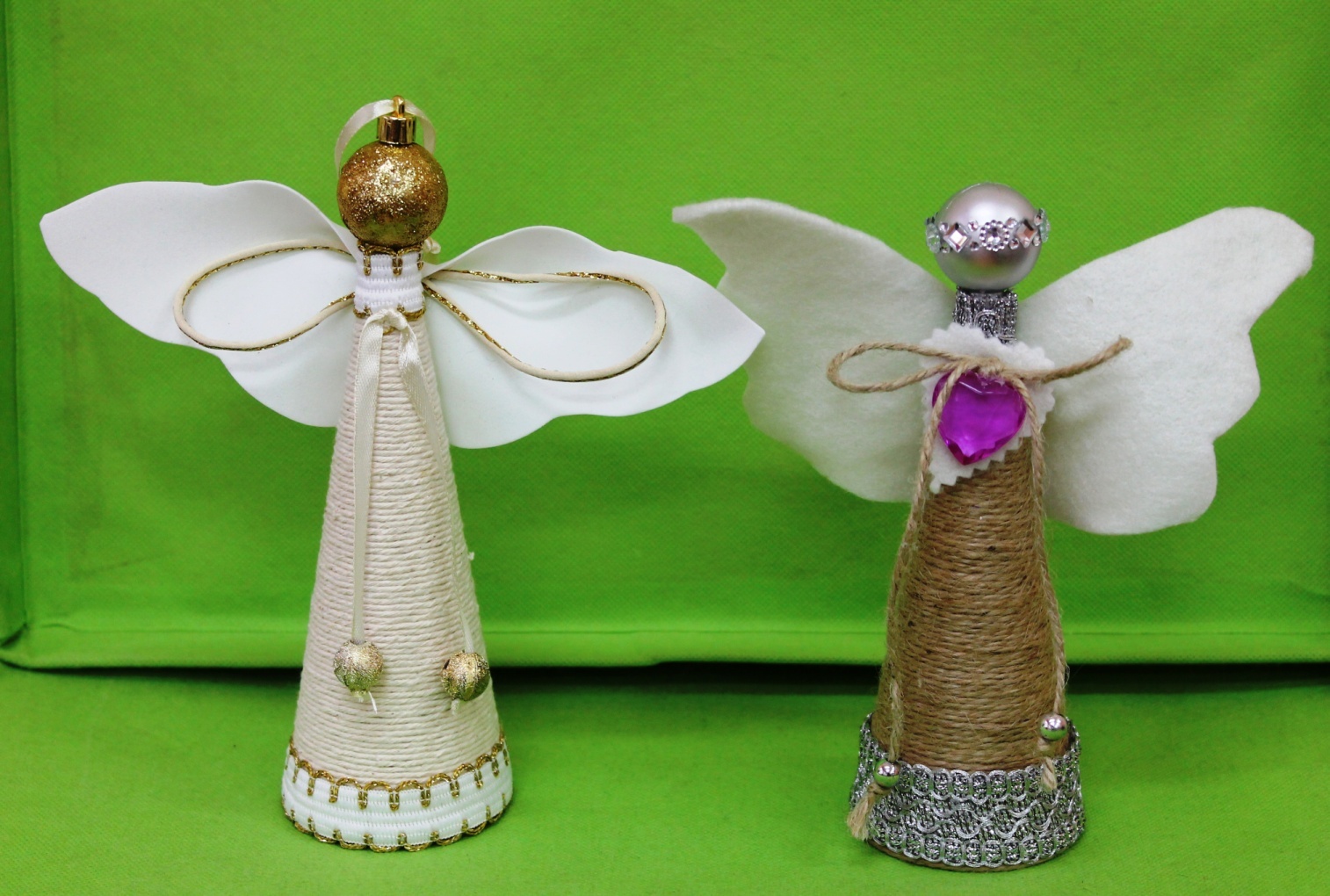 Связь поколений.И  я  порой  внучат  не  понимаю –
Они  так  не  похожи  на  меня,
Какой себя  в их  годы  вспоминаю,
Хоть  мы  по  крови – близкая   родня.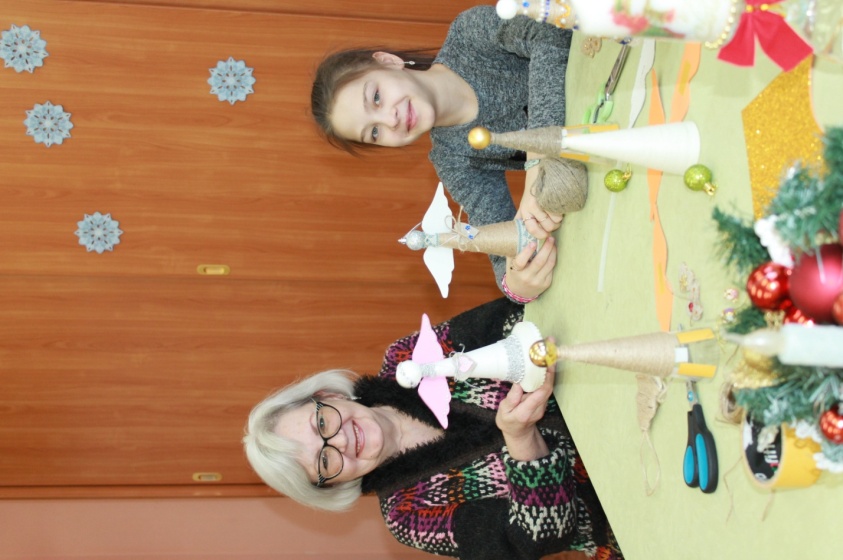 
Но иногда случается  такое,
Что мы живём дыханием одним,
Рука соприкасается с рукою,
И всё вокруг становится родным.               Людмила Светлакова   11 января, в канун старого Нового года, в кабинете трудотерапии нашего Дома состоялся необычный мастер- класс. Особенность заключалась в том, что проводился он для учащихся Некрасовской средней школы и гимназии №1 г. Ярославля, а наши мастерицы выступили в роли наставников. На этом занятии детям показали, как сделать рождественского ангела своими руками из подручных материалов. Время занятия пролетело очень быстро, но принесло огромное количество позитива. Дети уходили с занятия с ангелочками, сделанными своими руками и с желанием сделать для своих близких  приятные сувениры!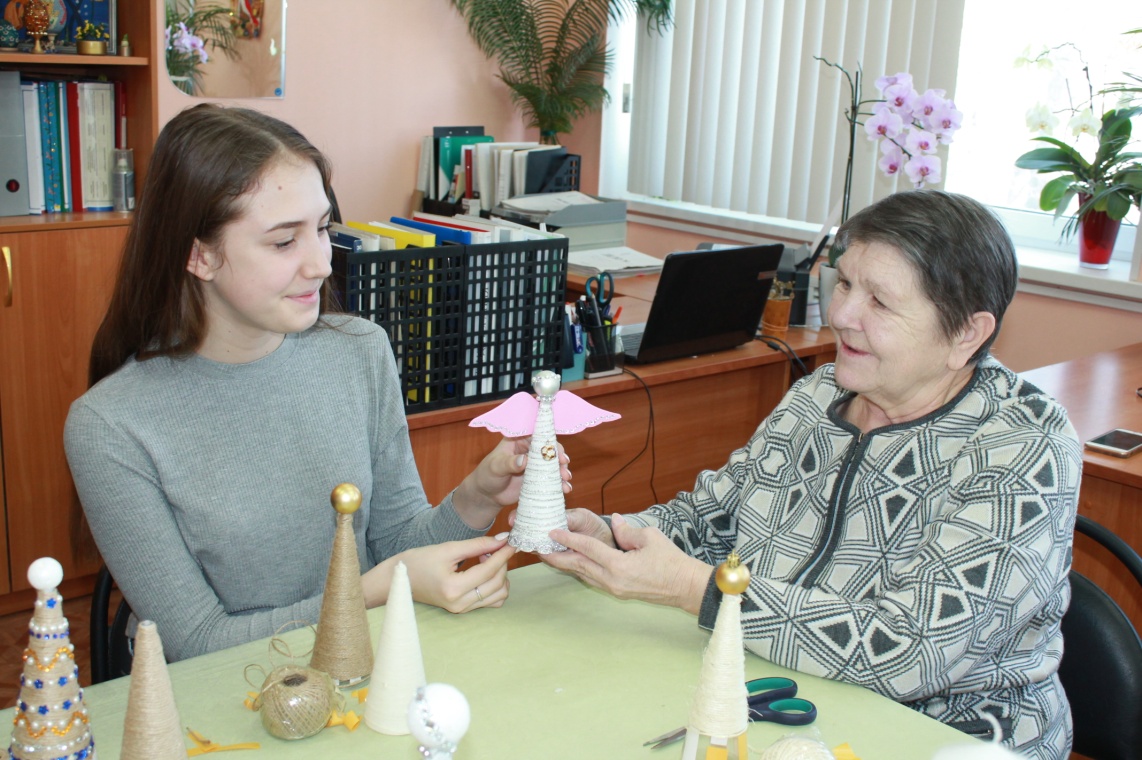 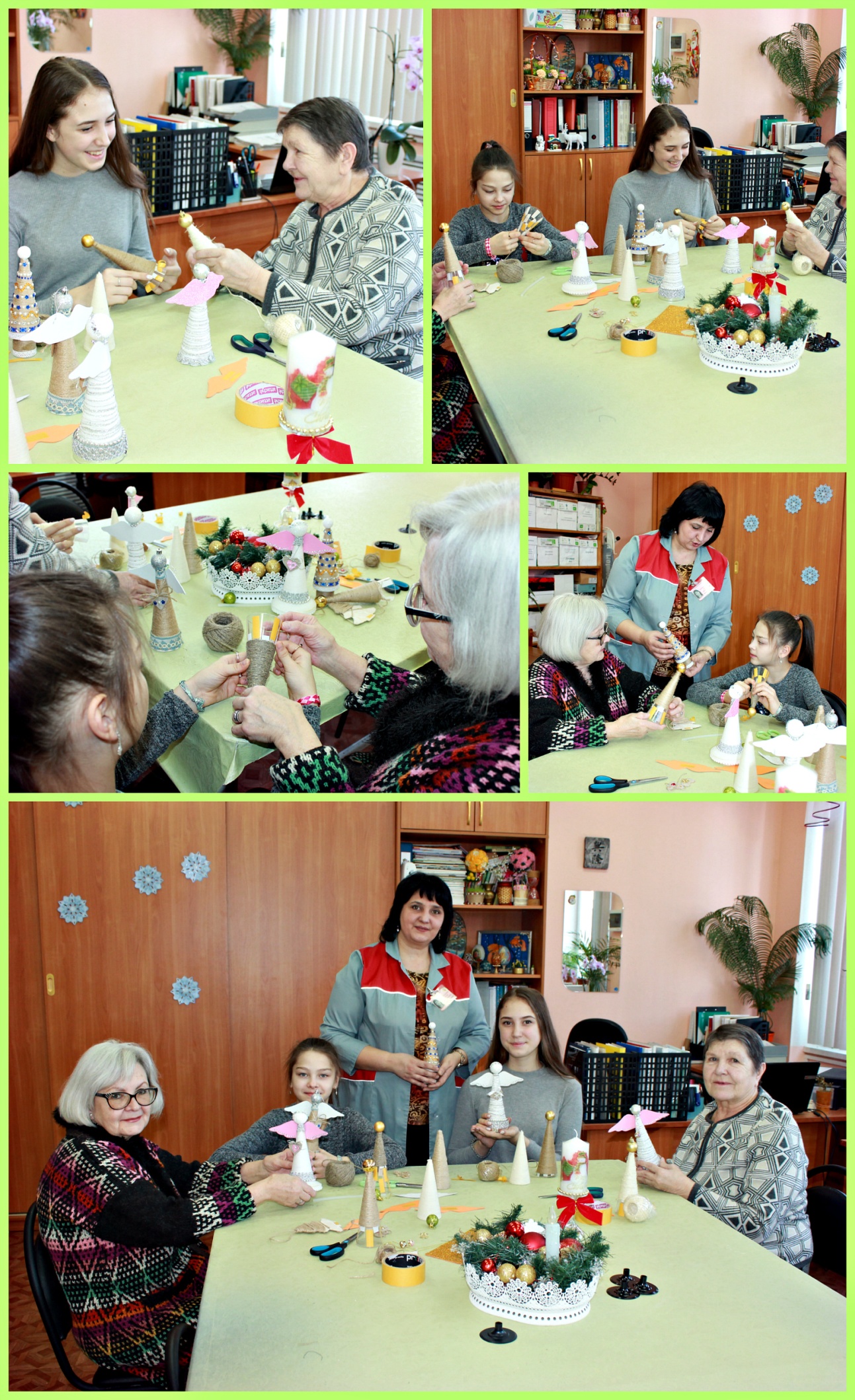 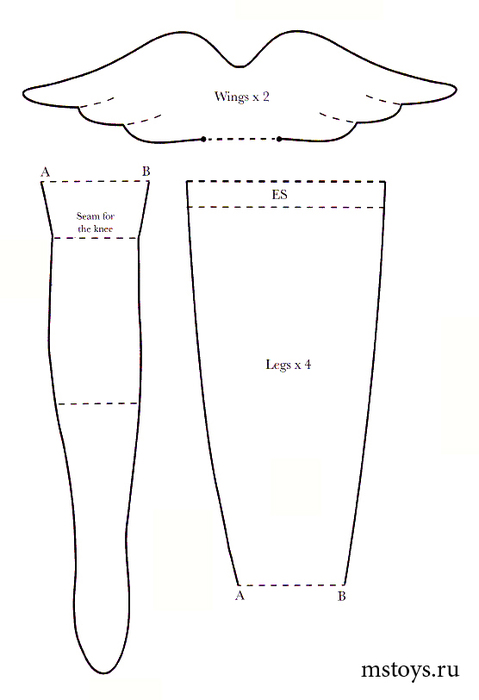 